Association francophone des diplômés et étudiants en tabacologie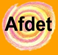 	www.tabacologue.fr	www.tabacologue-afrique.fr	www.afdet.fr	afdet@afdet.fr	afdet.afrique@afdet.frDemande de ré-adhésion Europe 2022Je, soussigné(e),Mme, M. ° * 	prénom*	Adresse* 	BP 	Code postal*	Ville*	.Pays* 	Courriel* 	@	 tél. portable (GSM) *	Profession* 	(en libéral, salarié, mixte, étudiant, retraité)Demande à ré-adhérer à l’Afdet comme membre** actif° | adhérent°	° rayer la ou les mention(s) inutile(s).⃝ Je demande à être inscrit sur la liste de diffusion de la lettre de l’Afdet (cochez si accord).J’autorise la parution de mes coordonnées professionnelles dans les annuaires de l’Afdet.Si vous êtes titulaire d’une adresse Skype, merci de nous la faire connaître ici : 	Si vous êtes titulaire d’un compte WhatsApp, merci de nous la faire connaître ici : 	**Pour être membre actif vous devez avoir fourni le texte de votre mémoire de tabacologie et autoriser sa parution, restreinte aux membres de l’Afdet, sur Internet. Seuls les membres actifs sont électeurs et éligibles au Conseil d’administrationLieu du diplôme* : 	Année du diplôme de tabacologie* : 	Titre du mémoire : 	⃝ J’ai besoin d’une attestation de paiement de la cotisation (cochez si besoin).Fait à : 	le 	/2022SignatureÊtes-vous inscrit sur l’annuaire des consultations libérales de l’Afdet ? 	O N°Joindre au bulletin de demande de ré-adhésion :- votre chèque de cotisation (22 euros) sur une banque française ou une attestation de virement (frais bancaires à votre charge), titulaire du compte : Afdet. BIC CCOPFRPPXXX° IBAN FR76 4255 9000 7341 0200 0523 889 ;- une enveloppe timbrée self adressée pour l’envoi de votre carte d’adhérent et, éventuellement, de votre attestation de paiement (si demandée) ;- votre déclaration de non conflit d’intérêt.*Mention obligatoire**Votre mémoire doit nous parvenir en format .doc ou .pdf à l’adresse courriel de l’association afdet@afdet.fr. En cas de perte du fichier, nous acceptons de recevoir la version papier que nous transformerons en fichier .pdf.Zone réservée à l’administrationPaiement le : 	/2022	| Espèces | Chèque | Virement | PayPal | Orange| Autre |	Enveloppe : OCarte de membre :	⃝	envoi le : 	/2022	dossier enregistré le : 	/202Attestation de paiement : courrier|courriel	date d’envoi : 	/2022	Mémoire reçu le : 	/202Photocopie chq : 	⃝	Remise n° 	du	/2022	MdP :	Observations : 	Numéro de pièce : VE2200__